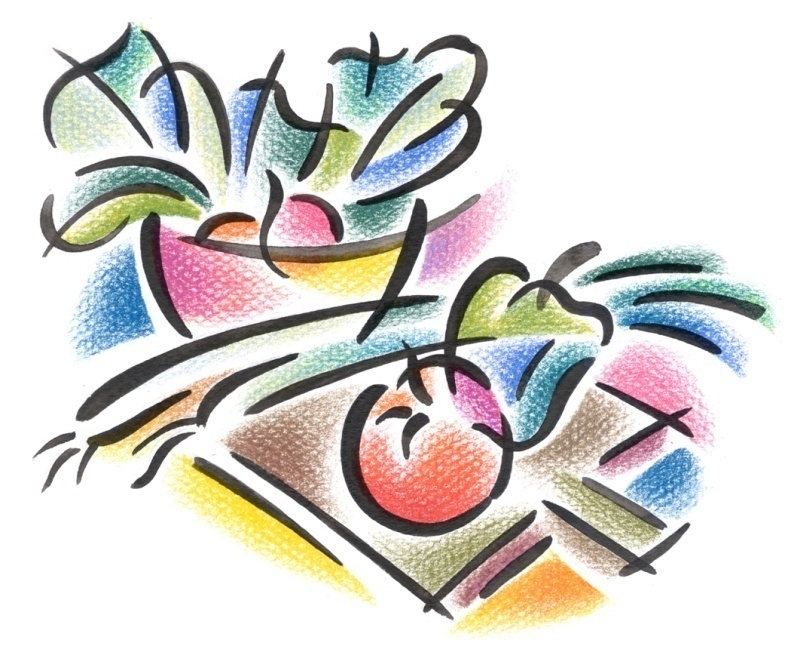                                                         ПЕСНЯ-ИГРА        Слова  Л.ГусевойДети: 	6 овощей – кабачок, морковка, лук, помидор, капуста, 		картошка.		Бабушка					2 девочки-солисткиВСТУПЛЕНИЕ:  «Овощи» и   дети выходят на ковёр, встают                       		Буквой «П»(Бабушка с краю) ОВОЩИ:	Мы растём на грядке,Любят нас ребятки. Овощи показывают на себя двумя руками и разводят их в стороны – 2 разаПриседают на корточки. ДЕТИ: 			Кабачок-толстячок,				Сладкая морковка,И зеленый лучок,Рыжая головка.Дети показывают на овощи, про которые поют, те встают и кружатся.ОВОЩИ:	Мы растём на грядке, любят нас ребятки. (поют стоя –приседают)ДЕТИ:				Вот растёт помидор				Очень-очень важный,				Самый красный из всех,				Это знает каждый.Помидор встаёт и кружится.ОВОЩИ: 	Мы растём на грядке, любят нас ребятки.ДЕТИ:				Вот капуста сидит				Прямо у дорожки.				А на поле большом				Выросла картошка.Капуста и картошка кружатся.ОВОЩИ: Мы растём на грядке, любят нас ребятки.ДЕТИ:			Утром бабушка (Дедушка) встаёт			И выходит в огород.			Овощей набрать для щей.ДЕТИ:			Прячься каждый поскорей!Бабушка или дедушка потягивается, зевает, неторопливой походкой идёт к овощам, те прячутся или убегают. Бабушка разводит руками и пожимает плечами.